ДО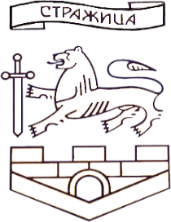 КМЕТА НАОБЩИНА СТРАЖИЦАВх. № …………./………… г.З А Я В Л Е Н И Еза издаване на позволително за ползване на лечебни растения(Уникален идентификатор на административната услуга 2066)от……………………………………………………………………..…………………………,ЕГН/БУЛСТАТ………................................................................................................................адрес:	…………………………………………………..телефон за връзка:………………………………………………………………………………e-mail:……………………………………………………………………………………………Г-Н КМЕТ,Желая …………………………………..……………………………………………………….…………………………………………………………………………………………………………………………………………………………………………………………………………………………………………………………………………………………………………………………………………………………………………………………………………………………………………………………………………………………………………………………Прилагам следните документи: 1……………………………………………………………………………………………….2………………	……………………………………………………...3………………………………………………………………………………………………..4……………	……………………………………………………...…………………………………………………………………………………………………………………........Желая да получа резултата от административната услуга:лично или с нотариално заверено пълномощно или друг документ (например съдебно разпореждане) на гише от звеното за административно обслужване - ЦАО.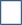   чрез лицензиран пощенски оператор на адрес: .....................................................................................................................................................................................................,като декларирам, че пощенските разходи са за моя сметка, платими при получаването на акта за вътрешни пощенски пратки, и съм съгласен документите да бъдат пренасяни от оператора за служебни цели. Индивидуалният административен акт да бъде изпратен:• като вътрешна препоръчана пощенска пратка;• като вътрешна куриерска пратка;• като международна препоръчана пощенска пратка.      чрез Системата за сигурно електронно връчване (ССЕВ); по електронен път на електронна поща ............................................................................Дата: ….…….. 20…… год.						Заявител: ………………..гр. Стражица										(подпис)